МБОУ «Лицей имени В.Г.Сизова»Тематика часов общения в 1-11 классах(май 2020г., онлайн-режим)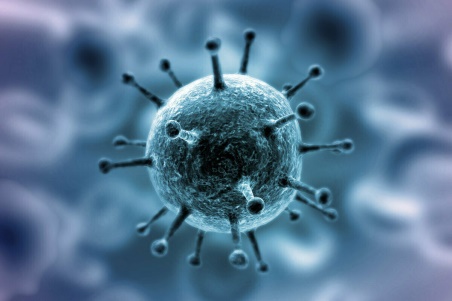 04.05 – «Будьте осторожны» (профилактика коронавируса»);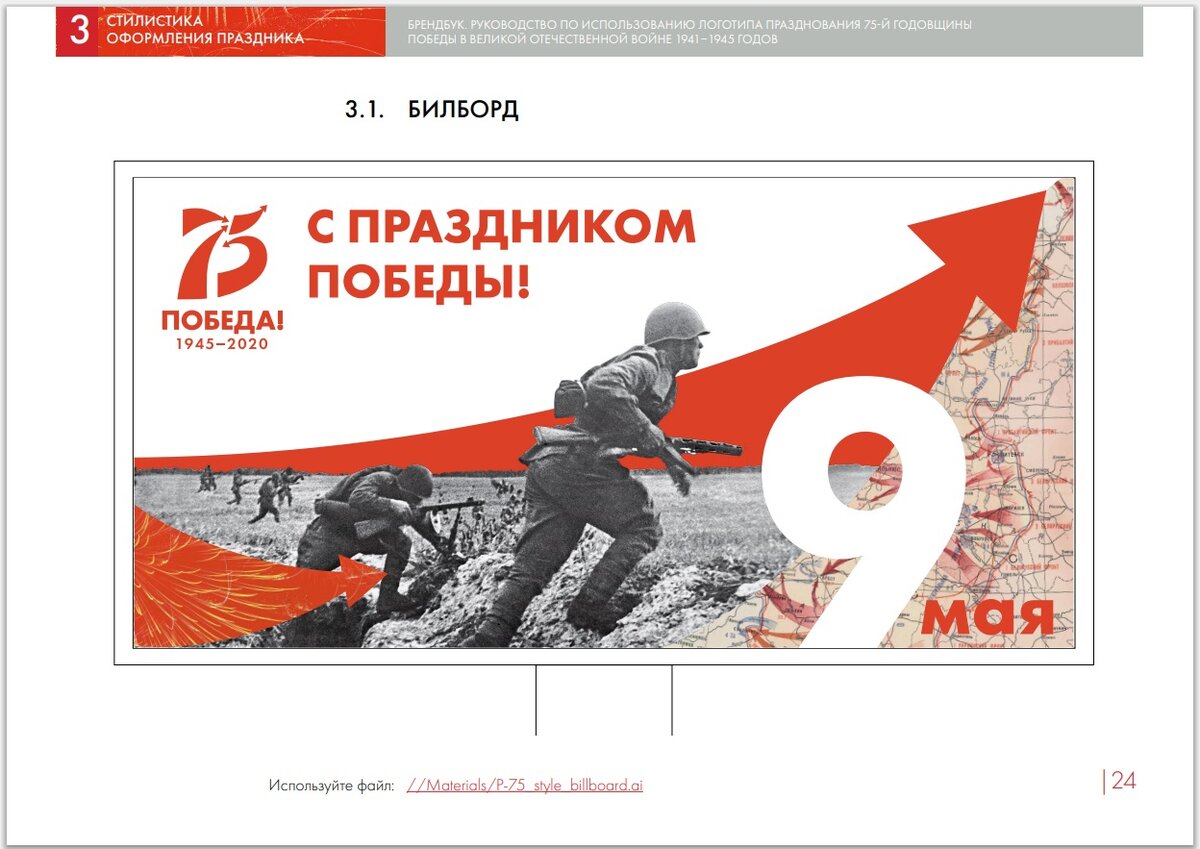 08 и 11.05 – «Подвигу народа жить в веках» в честь 75-й годовщины Победы советского народа в Великой Отечественной войне 1941-1945гг.;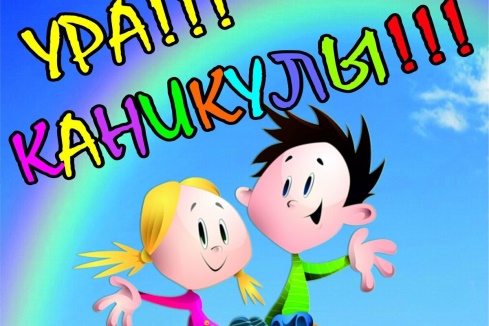 15.05 – «Безопасные каникулы» (инструктаж о правилах поведениях в обществе, на ж/д. транспорте, на улицах и дорогах, в лесу…);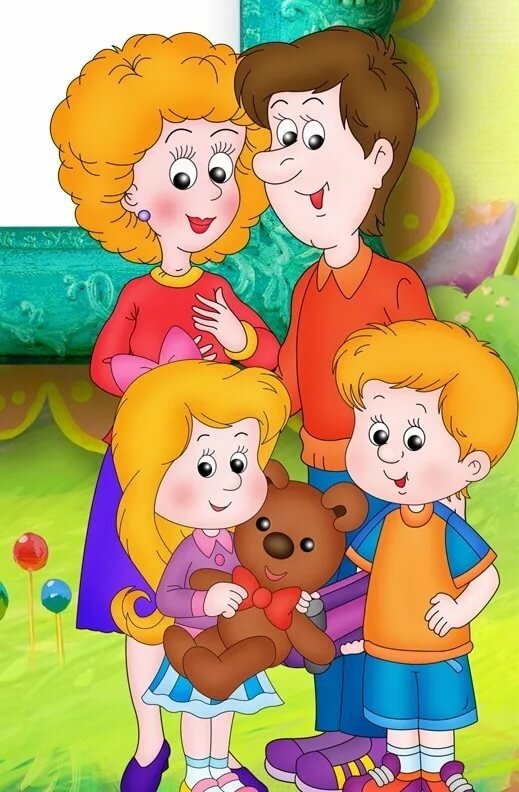 18.05 – «Мой дом – моя семья», посвящённый международному  Дню семьи и международному Дню детского телефона доверия;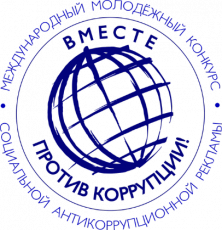 25.09.2020г. – «Вместе против коррупции»;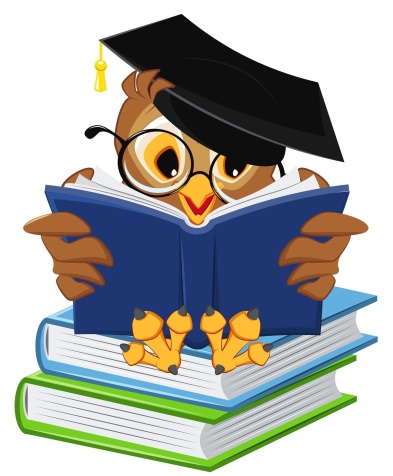 22 и 29.05  - откровенный разговор о нас самих «Какие мы?».